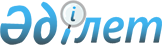 2023-2025 жылдарға арналған Луганск ауылдық округінің бюджеті туралыПавлодар облысы Павлодар аудандық мәслихатының 2022 жылғы 23 желтоқсандағы № 33/200 шешімі.
      Ескерту. 01.01.2023 бастап қолданысқа енгізіледі - осы шешімнің 3-тармағымен.
      Қазақстан Республикасының Бюджет кодексінің 75-бабы 2-тармағына, Қазақстан Республикасының "Қазақстан Республикасындағы жергілікті мемлекеттік басқару және өзін-өзі басқару туралы" Заңының 6-бабы 1-тармағының 1) тармақшасына сәйкес, Павлодар аудандық мәслихаты ШЕШТІ:
      1. 2023-2025 жылдарға арналған Луганск ауылдық округінің бюджеті туралы тиісінше 1, 2 және 3-қосымшаларына сәйкес, соның ішінде 2023 жылға келесі көлемдерде бекітілсін: 
      1) кірістер – 87 056 мың теңге, соның ішінде:
      салықтық түсімдер – 9 663 мың теңге;
      трансферттер түсімі – 77 393 мың теңге;
      2) шығындар – 87 228 мың теңге;
      3) таза бюджеттік кредиттеу – нөлге тең;
      4) қаржы активтерімен операциялар бойынша сальдо – нөлге тең;
      5) бюджет тапшылығы (профициті) – - 172 мың теңге;
      6) бюджет тапшылығын қаржыландыру (профицитін пайдалану) – 172 мың теңге.
      Ескерту. 1-тармақ жаңа редакцияда - Павлодар облысы Павлодар аудандық мәслихатының 19.10.2023 № 8/80 (01.01.2023 бастап қолданысқа енгізіледі) шешімімен.


      2. Луганск ауылдық округінің бюджетінде аудандық бюджеттен берілетін 2023 жылға арналған субвенция көлемі 65 393 мың теңгеде ескерілсін. 
      3. Осы шешім 2023 жылғы 1 қаңтардан бастап қолданысқа енгізіледі. 2023 жылға арналған Луганск ауылдық округінің бюджеті туралы (өзгерістермен)
      Ескерту. 1-қосымша жаңа редакцияда - Павлодар облысы Павлодар аудандық мәслихатының 19.10.2023 № 8/80 (01.01.2023 бастап қолданысқа енгізіледі) шешімімен. 2024 жылға арналған Луганск ауылдық округінің бюджеті туралы 2025 жылға арналған Луганск ауылдық округінің бюджеті туралы
					© 2012. Қазақстан Республикасы Әділет министрлігінің «Қазақстан Республикасының Заңнама және құқықтық ақпарат институты» ШЖҚ РМК
				
      Павлодар аудандық мәслихатының хатшысы 

В. Гейнц
Павлодар аудандық
мәслихатының 2022 жылғы
23 желтоқсандағы
№ 33/200 шешіміне
1–қосымша
Санаты
Санаты
Санаты
Санаты
Сомасы (мың теңге)
Сыныбы
Сыныбы
Сыныбы
Сомасы (мың теңге)
Кіші сыныбы
Кіші сыныбы
Сомасы (мың теңге)
Атауы
Сомасы (мың теңге)
1
2
3
4
5
1. Кірістер
87 056
1
Салықтық түсімдер
9 663
01
Табыс салығы
2 195
2
Жеке табыс салығы
2 195
04
Меншiкке салынатын салықтар
7 116
1
Мүлiкке салынатын салықтар 
368
3
Жер салығы
1 356
4
Көлiк құралдарына салынатын салық
5 338
5
Бірыңғай жер салығы
54
05
Тауарларға, жұмыстарға және қызметтерге салынатын iшкi салықтар
352
3
Табиғи және басқа да ресурстарды пайдаланғаны үшiн түсетiн түсiмдер
352
4
Трансферттердің түсімдері 
77 393
02
Мемлекеттiк басқарудың жоғары тұрған органдарынан түсетiн трансферттер
77 393
3
Аудандардың (облыстық маңызы бар қаланың) бюджетінен трансферттер
77 393
Функционалдық топ 
Функционалдық топ 
Функционалдық топ 
Функционалдық топ 
Функционалдық топ 
Сомасы (мың теңге)
Кіші функция
Кіші функция
Кіші функция
Кіші функция
Сомасы (мың теңге)
Бюджеттік бағдарламалардың әкімшісі
Бюджеттік бағдарламалардың әкімшісі
Бюджеттік бағдарламалардың әкімшісі
Сомасы (мың теңге)
Бағдарлама
Бағдарлама
Сомасы (мың теңге)
Атауы
Сомасы (мың теңге)
1
2
3
4
5
6
2. Шығындар
87 228 
01
Жалпы сипаттағы мемлекеттiк қызметтер 
37 407
1
Мемлекеттiк басқарудың жалпы функцияларын орындайтын өкiлдi, атқарушы және басқа органдар
37 407
124
Аудандық маңызы бар қала, ауыл, кент, ауылдық округ әкімінің аппараты
37 407
001
Аудандық маңызы бар қала, ауыл, кент, ауылдық округ әкімінің қызметін қамтамасыз ету жөніндегі қызметтер
36 742
022
Мемлекеттік органның күрделі шығыстары
172
032
Ведомстволық бағыныстағы мемлекеттік мекемелер мен ұйымдардың күрделі шығыстары
493
07
Тұрғын үй-коммуналдық шаруашылық
21 732
2
Коммуналдық шаруашылық
2 036
124
Аудандық маңызы бар қала, ауыл, кент, ауылдық округ әкімінің аппараты
2 036
014
Елді мекендерді сумен жабдықтауды ұйымдастыру
2 036
3
Елді-мекендерді көркейту
19 696
124
Аудандық маңызы бар қала, ауыл, кент, ауылдық округ әкімінің аппараты
19 696
008
Елді мекендердегі көшелерді жарықтандыру
9 715
009
Елді мекендердің санитариясын қамтамасыз ету
1 030
011
Елді мекендерді абаттандыру мен көгалдандыру
8 951
08
Мәдениет, спорт, туризм және ақпараттық кеңістiк
24 789
1
Мәдениет саласындағы қызмет
24 789
124
Аудандық маңызы бар қала, ауыл, кент, ауылдық округ әкімінің аппараты
24 789
006
Жергілікті деңгейде мәдени-демалыс жұмысын қолдау
24 789
12
Көлiк және коммуникация
3 300
1
Автомобиль көлiгi
3 300
124
Аудандық маңызы бар қала, ауыл, кент, ауылдық округ әкімінің аппараты
3 300
013
Аудандық маңызы бар қалаларда, ауылдарда, кенттерде, ауылдық округтерде автомобиль жолдарының жұмыс істеуін қамтамасыз ету
3 300
3. Таза бюджеттік кредиттеу
0
4. Қаржы активтерімен операциялар бойынша сальдо
0
5. Бюджет тапшылығы (профицитi)
- 172
6. Бюджет тапшылығын қаржыландыру (профицитін пайдалану)
172
8
Бюджет қаражатының пайдаланылатын қалдықтары
172
01
Бюджет қаражаты қалдықтары
172
1
Бюджет қаражатының бос қалдықтары
172
01
Бюджет қаражатының бос қалдықтары
172Павлодар аудандық
мәслихатының 2022 жылғы
23 желтоқсандағы
№ 33/200 шешіміне
2–қосымша
Санаты
Санаты
Санаты
Санаты
Сомасы (мың теңге)
Сыныбы
Сыныбы
Сыныбы
Сомасы (мың теңге)
Кіші сыныбы
Кіші сыныбы
Сомасы (мың теңге)
Атауы
Сомасы (мың теңге)
1
2
3
4
5
1. Кірістер
76 334
1
Салықтық түсімдер
10 146
01
Табыс салығы
1 323
2
Жеке табыс салығы
1 323
04
Меншiкке салынатын салықтар
8 454
1
Мүлiкке салынатын салықтар 
386
3
Жер салығы
1 424
4
Көлiк құралдарына салынатын салық
6 587
5
Бірыңғай жер салығы
57
05
Тауарларға, жұмыстарға және қызметтерге салынатын iшкi салықтар
369
3
Табиғи және басқа да ресурстарды пайдаланғаны үшiн түсетiн түсiмдер
369
4
Трансферттердің түсімдері 
66 198
02
Мемлекеттiк басқарудың жоғары тұрған органдарынан түсетiн трансферттер
66 198
3
Аудандардың (облыстық маңызы бар қаланың) бюджетінен трансферттер
66 198
Функционалдық топ 
Функционалдық топ 
Функционалдық топ 
Функционалдық топ 
Функционалдық топ 
Сомасы (мың теңге)
Кіші функция
Кіші функция
Кіші функция
Кіші функция
Сомасы (мың теңге)
Бюджеттік бағдарламалардың әкімшісі
Бюджеттік бағдарламалардың әкімшісі
Бюджеттік бағдарламалардың әкімшісі
Сомасы (мың теңге)
Бағдарлама
Бағдарлама
Сомасы (мың теңге)
Атауы
Сомасы (мың теңге)
1
2
3
4
5
6
2. Шығындар
76 344
01
Жалпы сипаттағы мемлекеттiк қызметтер 
36 976
1
Мемлекеттiк басқарудың жалпы функцияларын орындайтын өкiлдi, атқарушы және басқа органдар
36 976
124
Аудандық маңызы бар қала, ауыл, кент, ауылдық округ әкімінің аппараты
36 976
001
Аудандық маңызы бар қала, ауыл, кент, ауылдық округ әкімінің қызметін қамтамасыз ету жөніндегі қызметтер
36 976
07
Тұрғын үй-коммуналдық шаруашылық
12 499
2
Коммуналдық шаруашылық
2 363
124
Аудандық маңызы бар қала, ауыл, кент, ауылдық округ әкімінің аппараты
2 363
014
Елді мекендерді сумен жабдықтауды ұйымдастыру
2 363
3
Елді-мекендерді көркейту
10 136
124
Аудандық маңызы бар қала, ауыл, кент, ауылдық округ әкімінің аппараты
10 136
008
Елді мекендердегі көшелерді жарықтандыру
8 626
009
Елді мекендердің санитариясын қамтамасыз ету
683
010
Жерлеу орындарын ұстау және туыстары жоқ адамдарды жерлеу
55
011
Елді мекендерді абаттандыру мен көгалдандыру
772
08
Мәдениет, спорт, туризм және ақпараттық кеңістiк
26 029
1
Мәдениет саласындағы қызмет
26 029
124
Аудандық маңызы бар қала, ауыл, кент, ауылдық округ әкімінің аппараты
26 029
006
Жергілікті деңгейде мәдени-демалыс жұмысын қолдау
26 029
12
Көлiк және коммуникация
840
1
Автомобиль көлiгi
840
124
Аудандық маңызы бар қала, ауыл, кент, ауылдық округ әкімінің аппараты
840
013
Аудандық маңызы бар қалаларда, ауылдарда, кенттерде, ауылдық округтерде автомобиль жолдарының жұмыс істеуін қамтамасыз ету
840
3. Таза бюджеттік кредиттеу
0
4. Қаржы активтерімен операциялар бойынша сальдо
0
5. Бюджет тапшылығы (профицитi)
0
6. Бюджет тапшылығын қаржыландыру (профицитін пайдалану)
0Павлодар аудандық
мәслихатының 2022 жылғы
23 желтоқсандағы
№ 33/200 шешіміне
3–қосымша
Санаты
Санаты
Санаты
Санаты
Сомасы (мың теңге)
Сыныбы
Сыныбы
Сыныбы
Сомасы (мың теңге)
Кіші сыныбы
Кіші сыныбы
Сомасы (мың теңге)
Атауы
Сомасы (мың теңге)
1
2
3
4
5
1. Кірістер
81 694
1
Салықтық түсімдер
10 653
01
Табыс салығы
1 389
2
Жеке табыс салығы
1 389
04
Меншiкке салынатын салықтар
8 876
1
Мүлiкке салынатын салықтар 
405
3
Жер салығы
1 495
4
Көлiк құралдарына салынатын салық
6 916
5
Бірыңғай жер салығы
60
05
Тауарларға, жұмыстарға және қызметтерге салынатын iшкi салықтар
388
3
Табиғи және басқа да ресурстарды пайдаланғаны үшiн түсетiн түсiмдер
388
4
Трансферттердің түсімдері 
71 041
02
Мемлекеттiк басқарудың жоғары тұрған органдарынан түсетiн трансферттер
71 041
3
Аудандардың (облыстық маңызы бар қаланың) бюджетінен трансферттер
71 041
Функционалдық топ 
Функционалдық топ 
Функционалдық топ 
Функционалдық топ 
Функционалдық топ 
Сомасы (мың теңге)
Кіші функция
Кіші функция
Кіші функция
Кіші функция
Сомасы (мың теңге)
Бюджеттік бағдарламалардың әкімшісі
Бюджеттік бағдарламалардың әкімшісі
Бюджеттік бағдарламалардың әкімшісі
Сомасы (мың теңге)
Бағдарлама
Бағдарлама
Сомасы (мың теңге)
Атауы
Сомасы (мың теңге)
1
2
3
4
5
6
2. Шығындар
81 694
01
Жалпы сипаттағы мемлекеттiк қызметтер 
40 356
1
Мемлекеттiк басқарудың жалпы функцияларын орындайтын өкiлдi, атқарушы және басқа органдар
40 356
124
Аудандық маңызы бар қала, ауыл, кент, ауылдық округ әкімінің аппараты
40 356
001
Аудандық маңызы бар қала, ауыл, кент, ауылдық округ әкімінің қызметін қамтамасыз ету жөніндегі қызметтер
40 356
07
Тұрғын үй-коммуналдық шаруашылық
13 125
2
Коммуналдық шаруашылық
2 482
124
Аудандық маңызы бар қала, ауыл, кент, ауылдық округ әкімінің аппараты
2 482
014
Елді мекендерді сумен жабдықтауды ұйымдастыру
2 482
3
Елді-мекендерді көркейту
10 643
124
Аудандық маңызы бар қала, ауыл, кент, ауылдық округ әкімінің аппараты
10 643
008
Елді мекендердегі көшелерді жарықтандыру
9 058
009
Елді мекендердің санитариясын қамтамасыз ету
717
010
Жерлеу орындарын ұстау және туыстары жоқ адамдарды жерлеу
58
011
Елді мекендерді абаттандыру мен көгалдандыру
810
08
Мәдениет, спорт, туризм және ақпараттық кеңістiк
27 331
1
Мәдениет саласындағы қызмет
27 331
124
Аудандық маңызы бар қала, ауыл, кент, ауылдық округ әкімінің аппараты
27 331
006
Жергілікті деңгейде мәдени-демалыс жұмысын қолдау
27 331
12
Көлiк және коммуникация
882
1
Автомобиль көлiгi
882
124
Аудандық маңызы бар қала, ауыл, кент, ауылдық округ әкімінің аппараты
882
013
Аудандық маңызы бар қалаларда, ауылдарда, кенттерде, ауылдық округтерде автомобиль жолдарының жұмыс істеуін қамтамасыз ету
882
3. Таза бюджеттік кредиттеу
0
4. Қаржы активтерімен операциялар бойынша сальдо
0
5. Бюджет тапшылығы (профицитi)
0
6. Бюджет тапшылығын қаржыландыру (профицитін пайдалану)
0